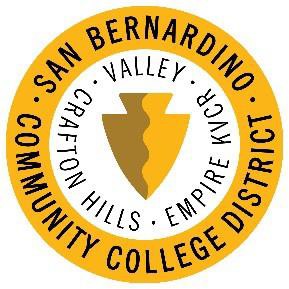 Our next scheduled meeting is Thursday, December 10, 2020, via Zoom.Agenda ItemsDiscussion1.  MIS – Annual 2019-2020  Completed  SF/FA Student Financial Aid 2019-2020 (11/05/20)  In Progress  EB/EJ Employee Fall Collection  2.  MIS – Fall 2020  Timeline for Fall 2020 reporting  Preliminary Course & Student Basic data3.  Miscellaneous  CCCCO SCFF Reporting concerns                     